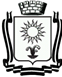 ПОСТАНОВЛЕНИЕАДМИНИСТРАЦИИ  ГОРОДА-КУРОРТА КИСЛОВОДСКАСТАВРОПОЛЬСКОГО КРАЯ   07.07.2017                      город-курорт Кисловодск                        №   644     1О назначении публичных слушанийпо проекту планировки территории 	Руководствуясь Градостроительным кодексом Российской Федерации, Федеральным законом от 06 октября 2003 года № 131-ФЗ «Об общих принципах организации местного самоуправления в Российской Федерации», Уставом городского округа города-курорта Кисловодска, решениями Думы города-курорта Кисловодска от 27.04.2012 г. «Об утверждении положения о порядке организации и проведения публичных слушаний в городском округе города-курорта Кисловодска», от 24.06.2016 г. №65-416 «Об утверждении правил землепользования и застройки в городском округе городе-курорте Кисловодске», администрация города-курорта КисловодскаПОСТАНОВЛЯЕТ:	1. Назначить публичные слушания по проекту планировки территории «Строительство жилья экономического класса на территории Ставропольского края, г. Кисловодск, ул. Катыхина (в районе жилого дома №179 по ул. Катыхина)».2. Определить: дату, время и место проведения публичных слушаний на 21 июля 2017 года в 14-30 часов, в Большом зале администрации города-курорта Кисловодска, по адресу пр. Победы, 25.3. Поручить комиссии по землепользованию и застройке городского округа города-курорта Кисловодска:3.1. Организацию и проведение публичных слушаний, указанных в пункте 1 настоящего постановления;3.2. Опубликовать заключение о результатах проведенных публичных слушаний в сроки, установленные Положением о порядке организации и проведения публичных слушаний в городском округе города-курорта Кисловодска, в городском общественно-политическом еженедельнике «Кисловодская газета» и на официальном сайте администрации города-курорта Кисловодска.4. Опубликовать настоящее постановление в городском общественно-политическом еженедельнике «Кисловодская газета» и на официальном сайте администрации города-курорта Кисловодска в сети Интернет с целью информирования населения.5. Настоящее постановление вступает в силу со дня его подписания.Глава города-курортаКисловодска					    			    А.В. Курбатов